Администрация						сельского поселения  Преполовенка		муниципального района Безенчукский		         Самарской области					Центральная ул., 53, с. Преполовенка, 446222				тел.:89277599651e-mail: adm-prepol2017@yandex.ru						ОКПО 79170024, ОГРН 1056362024840ИНН 6362012537, КПП 636201001	с.Преполовенка
О включении недвижимого имуществав собственность сельского поселения Преполовенка муниципального района Безенчукский Самарской области          Руководствуясь Гражданским кодексом Российской Федерации, с Положением «О порядке управления и распоряжения имуществом, находящимся в собственности сельского поселения Преполовенка муниципального района Безенчукский», утвержденным Решением Собрания представителей сельского поселения Преполовенка муниципального района Безенчукский Самарской области от 18.11.2011 года № 33/12, и Уставом сельского поселения Преполовенка муниципального района Безенчукский Самарской области, на основании выписок из Единого государственного реестра недвижимостиПОСТАНОВЛЯЮ:	1. Принять в собственность сельского поселения Преполовенка муниципального района Безенчукский Самарской области  недвижимое имущество согласно Приложению № 1.	2. Бухгалтеру (Т. А. Девяткиной): принять на баланс и включить в состав имущества казны недвижимое имущество согласно перечню Приложение № 1. 3. Ходатайствовать перед руководителем Комитета по управлению муниципальным имуществом Администрации муниципального района Безенчукский Самарской области  (Д.К.Симоновым) включить в реестр муниципальной собственности сельского поселения Преполовенка муниципального района Безенчукский недвижимое имущество согласно перечню Приложение № 1;4.Настоящее постановление вступает в законную силу со дня подписания и распространяется на правоотношения, возникшие с 01.07.2022 года.	5. Контроль за выполнением настоящего постановления оставляю за собой.Глава сельского поселения Преполовенкамуниципального района БезенчукскийСамарской области					          В.Б. ВасильевОводова Л.Н89376444641Приложение № 1 к Постановлению Администрациисельского поселения Преполовенка муниципального района Безенчукский Самарской области№ 36 от 25.07. 2022 г.Перечень недвижимого имущества для принятия в собственностьсельского поселения Преполовенка муниципального района Безенчукский Самарской областиПОСТАНОВЛЕНИЕот 25.07.2022 г. № 36№п/пНаименованиенедвижимого имуществаОбщая площадь(кв.м)Кадастровая/Балансовая стоимость(руб.)Адрес объекта недвижимого имущества1Часть жилого дома,63:12:1602002:89864,4949 900,00Самарская область,Безенчукский район,с. Преполовенка, ул. Центральная, д.156, кв.12Земельный участок,63:12:1602002:876694,073 265,58Самарская область,Безенчукский район,с. Преполовенка, ул. Центральная, д.156, кв.1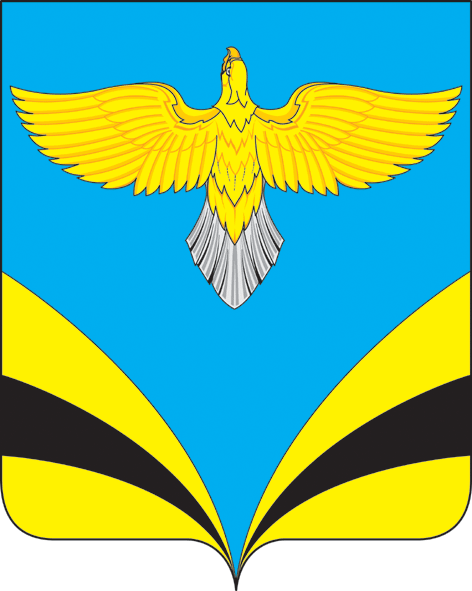 